TİP SÖZLEŞME(YABANCI UYRUKLU ÖĞRETİM ELEMANLARI İÇİN)	Süleyman Demirel Üniversitesi Rektörlüğü ile ………. doğumlu, ……………….. uyruklu, ……………………………………………… arasında aşağıda belirtilen şartlar ve hükümler çerçevesinde işbu hizmet sözleşmesi imzalanmıştır.	Madde 1- Hizmet borçlusu bu sözleşme ile 2547 sayılı Yükseköğretim Kanunu, 2914 sayılı Yükseköğretim Personel Kanunu ve yürürlükte bulunan diğer yükseköğretim mevzuatında düzenlenen hükümlere göre görevini yerine getirmeyi taahhüt eder.	Madde 2- Bu sözleşme 01.01.202… tarihinden 31.12.202… tarihine kadar geçerlidir.	Madde 3- a) Aylık sözleşme ücreti, brüt ……………………’dir. Sözleşme ücreti ay sonunda ödenir. Bu ücretten 506 sayılı Kanun uyarınca kesilmesi gereken pirimler ile diğer her türlü kanuni kesintiler yapılacaktır.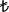 		   b) Hizmet borçlusunun görevlendirme süresi bir yarıyıl olarak planlanmış ise yalnız kendisi için, görevlendirme süresi bir yarıyıldan fazla süre ile planlanmış ise kendisi ve eşi için ülkesinden gelme masrafı ödenir.		  c) Hizmet borçlusuna görev yaptığı süre bir yarıyıl ise yalnız kendisi için, görev yaptığı süre iki yarıyıl ve daha fazla ise kendisi ve eşi için ülkesine gitme masrafı ödenir. Gitme masrafının ödenebilmesi için hizmet borçlusunun görevinin sona ermesi ve görevinin sona erme tarihini izleyen bir ay içinde ülkesine dönmesi gereklidir. Hizmet borçlusunun izinli, görevli veya görevi terk ederek yurtdışına çıkıp görevine dönmeyerek sözleşmenin feshine sebep olması halinde ülkesine gitme masrafı ödenmez.		  d)Vefat halinde cenazenin ülkesine nakil masrafı ödenir.		  e)Görev yeri dışında geçici olarak görevlendirilenlerin gündelik ve yol giderleri, (6245 sayılı Harcırah Kanunu Hükümlerine göre saptanan süreyi ve birinci derecede devlet memurlarına ödenen harcırah miktarını aşmamak üzere) emsali kadrolu öğretim elemanına ödenen miktarı aşamaz.	Hizmet borçlusuna her ne sebeple olursa olsun yukarıda belirtilen ödemelerden başka ödeme yapılmaz.	Madde 4- Bu statüde çalışan yabancı uyruklu öğretim elemanının yıllık izin süresi emsali kadrolu öğretim elemanının izin süresi kadardır.	Bunlardan hamile olanlara; doğum öncesi sekiz, doğum sonrası sekiz olmak üzere toplam 16 hafta süreyle doğum izni verilir. Çoğul gebelik halinde doğum öncesi sekiz hafta izin süresine iki hafta eklenir. İsteyenler beklenen doğum tarihinden sekiz hafta önce, sağlık durumunun uygun olduğunu hekim raporu ile belgelemek koşulu ile doğuma üç hafta kalana kadar çalışabilir. Doğum öncesi üç hafta doğum izni kullananlar, doğum öncesi kullanmadıkları doğum iznini isterlerse doğum sonrası kullanırlar. Bu sürenin sonundan başlayarak bir yıl süreyle ders görevi programı günde bir buçuk saat süt izni kullanılabilecek şekilde yapılır.	Hastalık ve doğum izni sebebiyle ilgiliye 506 sayılı Sosyal Sigortalar Kanunu uyarınca yapılacak geçici iş göremezlik ödeneği tutarı ilgilinin aylık sözleşme ücretinden indirilir.	Madde 5- Hizmet borçlusu haftalık ders ve uygulama saatlerini dolduramadığı takdirde veya gerektiğinde özel bütçeli diğer yükseköğretim kurumlarında Rektörün teklifi ile Yükseköğretim Kurulu Başkanı tarafından doğrudan görevlendirilebilir.	Madde 6- Hizmet borçlusunun birinci maddede belirtilen mevzuat veya sözleşme hükümlerine uymaması halinde durum yazılı olarak kendisine bildirilir, bildirime rağmen tutumu değişmezse, sözleşme Rektör tarafında feshedilir.	Madde 7- Yabancı Uyruklu sözleşmeli öğretim elemanlarına üniversite tarafından lojman veya Çevre rayicine göre kiralanacak ikametgâh tahsis edilebilir.Madde 8- Bu sözleşmede yer almayan hususlar hakkında 14.10.1983 tarih ve 83/7148 sayılı Bakanlar Kurulu Kararı çerçevesinde işlem yapılır.	Madde 9- Bu sözleşmeden dolayı çıkacak anlaşmazlıkların çözümünde Isparta Mahkemeleri yetkilidir.Yabancı Uyruklu Öğretim Elemanı		       Prof. Dr. İlker Hüseyin ÇARIKÇI								                     Rektör	